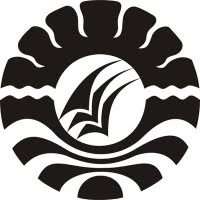 PENYELENGGARAAN PROGRAM PENDIDIKAN KESETARAAN PAKET C; STUDI KASUS DI SANGGAR KEGIATAN BELAJAR KABUPATEN SIDRAP SKRIPSIDIYAN HARDIANTI ILYAS1242041029JURUSAN PENDIDIKAN LUAR SEKOLAHFAKULTAS ILMU PENDIDIKANUNIVERSITAS NEGERI MAKASSAR2016